 Summer Camp Registration Application Agreement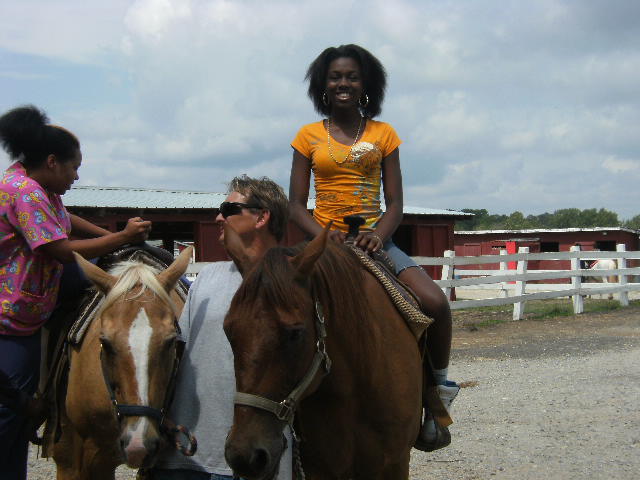 My World of Smiling Faces Childcare Program4516 Maple rd., Morningside					     Suitland, Maryland. 20746				301-806-3500Date:              Client Signature _________________	Provider Signature________________License #16-138356Client Signature _________________	Witness Print/Signature_________________Client Name:_______________Client Address:______________     ________________________Client Phone:_______________      ________________________Child(ren)s Name  & Age(s):_____________________________________Special Needs:____________________________Week(s) Desired:__________________________Hours Needed:____________________________Allergies:______________________________Child(ren)s Name  & Age(s):_____________________________________Special Needs:____________________________Week(s) Desired:__________________________Hours Needed:____________________________Allergies:______________________________Summer BreakSummer BreakSummer BreakField Trips and Activities are listed. Field trips and activities are subject to change.Every morning enrichment lessons will be introduced, taught and mastered. Monday and Wednesday=Math. Tuesday and Thursday=Language Arts. Friday=Science. Every afternoon social activities and trips will be scheduled. Mondays=Swimming, Tuesdays= Bowling and Go Carts, Wednesday Monuments or Museums and Movies, Friday=field trips, Thursday= crafting, cooking and local parks.One week of overnight camp will be announced at the end of the school year.Week 1: Swimming, Bowling, Movies, Cooking, and Summer Scrap BookWeek 2: (Short Week) Swimming, National Art Muesum, Sundial and Bird houseWeek 3:  Swimming, Bowling, Movies, Cooking, and Watkins ParkWeek 4: Swimming, Go Cart Racing, Zoo, and  Kites,Week 5: Beach, Chuck-E-Cheese, Cosca Park, Mini GardenWeek 6: Swimming, Bowling, Jefferson Memorial, 3-D FishWeek 7: Swimming, Go Carts, Movies, Watkins Park, Picture FramesWeek 8: Beach, Bowling , Movies, horseback riding, Clay candy dishesSix Flags, Air and Space Museum,   3-D PlanetsField Trips and Activities are listed. Field trips and activities are subject to change.Every morning enrichment lessons will be introduced, taught and mastered. Monday and Wednesday=Math. Tuesday and Thursday=Language Arts. Friday=Science. Every afternoon social activities and trips will be scheduled. Mondays=Swimming, Tuesdays= Bowling and Go Carts, Wednesday Monuments or Museums and Movies, Friday=field trips, Thursday= crafting, cooking and local parks.One week of overnight camp will be announced at the end of the school year.Week 1: Swimming, Bowling, Movies, Cooking, and Summer Scrap BookWeek 2: (Short Week) Swimming, National Art Muesum, Sundial and Bird houseWeek 3:  Swimming, Bowling, Movies, Cooking, and Watkins ParkWeek 4: Swimming, Go Cart Racing, Zoo, and  Kites,Week 5: Beach, Chuck-E-Cheese, Cosca Park, Mini GardenWeek 6: Swimming, Bowling, Jefferson Memorial, 3-D FishWeek 7: Swimming, Go Carts, Movies, Watkins Park, Picture FramesWeek 8: Beach, Bowling , Movies, horseback riding, Clay candy dishesSix Flags, Air and Space Museum,   3-D PlanetsField Trips and Activities are listed. Field trips and activities are subject to change.Every morning enrichment lessons will be introduced, taught and mastered. Monday and Wednesday=Math. Tuesday and Thursday=Language Arts. Friday=Science. Every afternoon social activities and trips will be scheduled. Mondays=Swimming, Tuesdays= Bowling and Go Carts, Wednesday Monuments or Museums and Movies, Friday=field trips, Thursday= crafting, cooking and local parks.One week of overnight camp will be announced at the end of the school year.Week 1: Swimming, Bowling, Movies, Cooking, and Summer Scrap BookWeek 2: (Short Week) Swimming, National Art Muesum, Sundial and Bird houseWeek 3:  Swimming, Bowling, Movies, Cooking, and Watkins ParkWeek 4: Swimming, Go Cart Racing, Zoo, and  Kites,Week 5: Beach, Chuck-E-Cheese, Cosca Park, Mini GardenWeek 6: Swimming, Bowling, Jefferson Memorial, 3-D FishWeek 7: Swimming, Go Carts, Movies, Watkins Park, Picture FramesWeek 8: Beach, Bowling , Movies, horseback riding, Clay candy dishesSix Flags, Air and Space Museum,   3-D PlanetsFor the Amount of $250.00  dollars per week for children 3 and up. $200.00 for children under 3  (All Trips, Breakfast, Lunch and Snacks included) Week(s) needed:_______/_______For the Amount of $250.00  dollars per week for children 3 and up. $200.00 for children under 3  (All Trips, Breakfast, Lunch and Snacks included) Week(s) needed:_______/_______For the Amount of $250.00  dollars per week for children 3 and up. $200.00 for children under 3  (All Trips, Breakfast, Lunch and Snacks included) Week(s) needed:_______/_______